Please return completed application to: 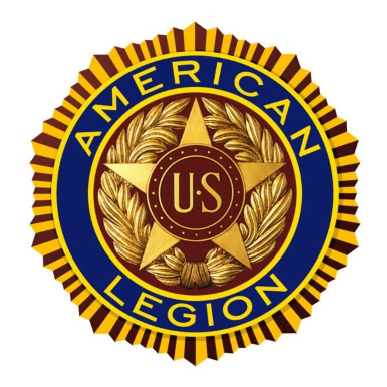 American Legion Post 55550 Racquet Club Parkway Pelham, AL 35124 AMERICAN LEGION MEMBERSHIP APPLICATION YES! I’ll help my fellow veterans by becoming a member of The American Legion. I certify that I served at least one day of active military duty during the dates marked below and was honorably discharged or am still serving honorably. [] I am currently an active member of the American Legion and want to transfer to Post 555. My current Post: 	in the State of:  	. Individual Member Number:  	 	 	    [] Paid for current year Please check method of payment: [] My $45.00 check or money order is enclosed.   []   I am paying in person. Payable to: Matthew Blount Post 555 Please check applicable "Dates of Service" and "Branch of Service": Birth Date   	 Email Address   	    Do you want to be enrolled in the free American Legion $5000 Accident Insurance Plan?    []  Yes     []   NO Service verification is required for membership. Your application can not be processed without appropriate military service verification.  Please be prepared to confirm your military service with this application.  Acceptable forms of verification are: Copy your DD-214 form Discharge Certificate    VA Medical Card Military Identification Card If you do not have a copy of your DD-214 or Discharge documents, you can obtain a copy by contacting the National Personnel Records Center (NPRC) at their website: http:/www.archives.gov/veterans/military-service-records/ Submit this application with payment, a copy of the appropriate documentation for military service verification.  Submitted documentation will be returned to you once verified if requested. Recruited by: 	 	 	 	 	 	 	 	 For Internal Use Only []   Military Service Verified by: Signature 	 	 	 	 	    Print Name  	 	 	 	 Post Position  	 	 	 	    Date: 	 	 	 	   Source of Verification 	 	 	 	 	 	 	 	\ Contact the Post Adjutant if there are any questions: Ron Koonce Ron.koonce@alpost555.com 205-222-4495 What Post activities are you interested in participating: [] Membership Committee   [] Events Committee   [] Veterans Service Committee-       [] Military Deployment Support  [] Veterans Affairs  []   VA Christmas Project   [] Americanism – [] Boys State   [] Baseball   [] Oratorical   [] Shooting Sports           [] Flag Replacement/Retirement Team  [] Legion Riders   []  Sons of American Legion  []  Social Media  [] Public Relations [] Administrative Support  []  Financial Management Version 3.31.16 In which of these   personal background, skills, talents and experience do you have that could be a resource for the Post operational activities: [] Computer Skills  []  Webmaster  [] Social Media  [] Publishing  [] Construction   [] Electronics [] Finance/Accounting  [] Public Relations  [] Public Speaking  [] Veterans Affairs  []Legal  [] Security  []  Faith Based   [] Event Management     []  Personnel Management   [] Fundraising   [] Music  [] Organization Management/Leadership []  Baseball   []  Shooting Sports  [] Photography    Version 3.31.16 Dates of Service Branch of Service [] AUG 2, 1990—OPEN [] U.S. ARMY [] DEC. 20, 1989—JAN. 31, 1990 [] U.S. NAVY [] AUG. 24, 1982—JUL. 31, 1984 [] U.S. AIR FORCE [] FEB. 28, 1961—MAY 7, 1975 [] U.S. MARINES [] JUNE 25, 1950—JAN. 31, 1955 [] U.S. COAST GUARD [] DEC. 7, 1941—DEC. 31, 1946 []U.S. MERCHANT MARINE DEC. 7, 1941— [] APR. 6, 1917—NOV. 11, 1918 AUG.15, 1945 Name Address City, State, Zip   Phone Number   Signature 